Gyermek hét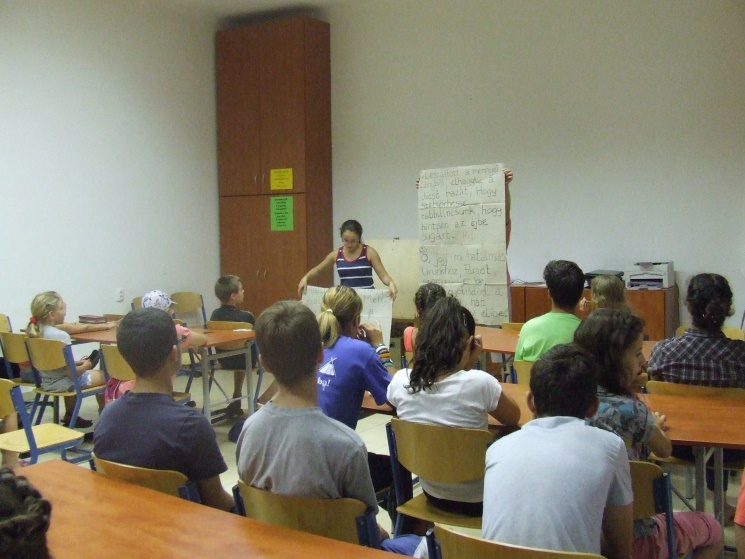 Rábcakapi Evangélikus Ifjúsági Központban		2023.07.2-7 Bibliai és missziós történetek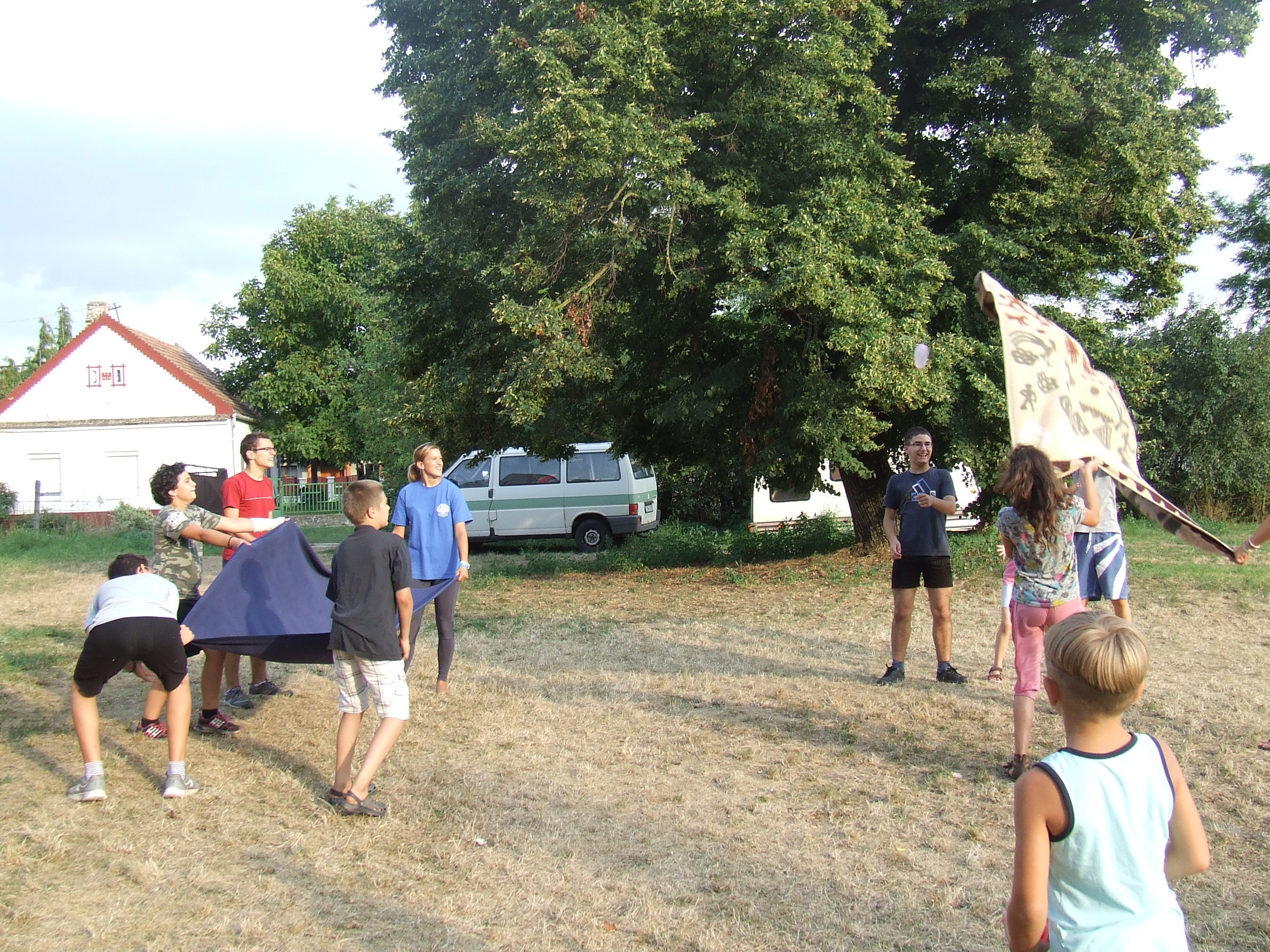 kézművesség,ének,játék, új ismeretek,vidám, egész napos

 együttlét egy héten 

keresztül. 
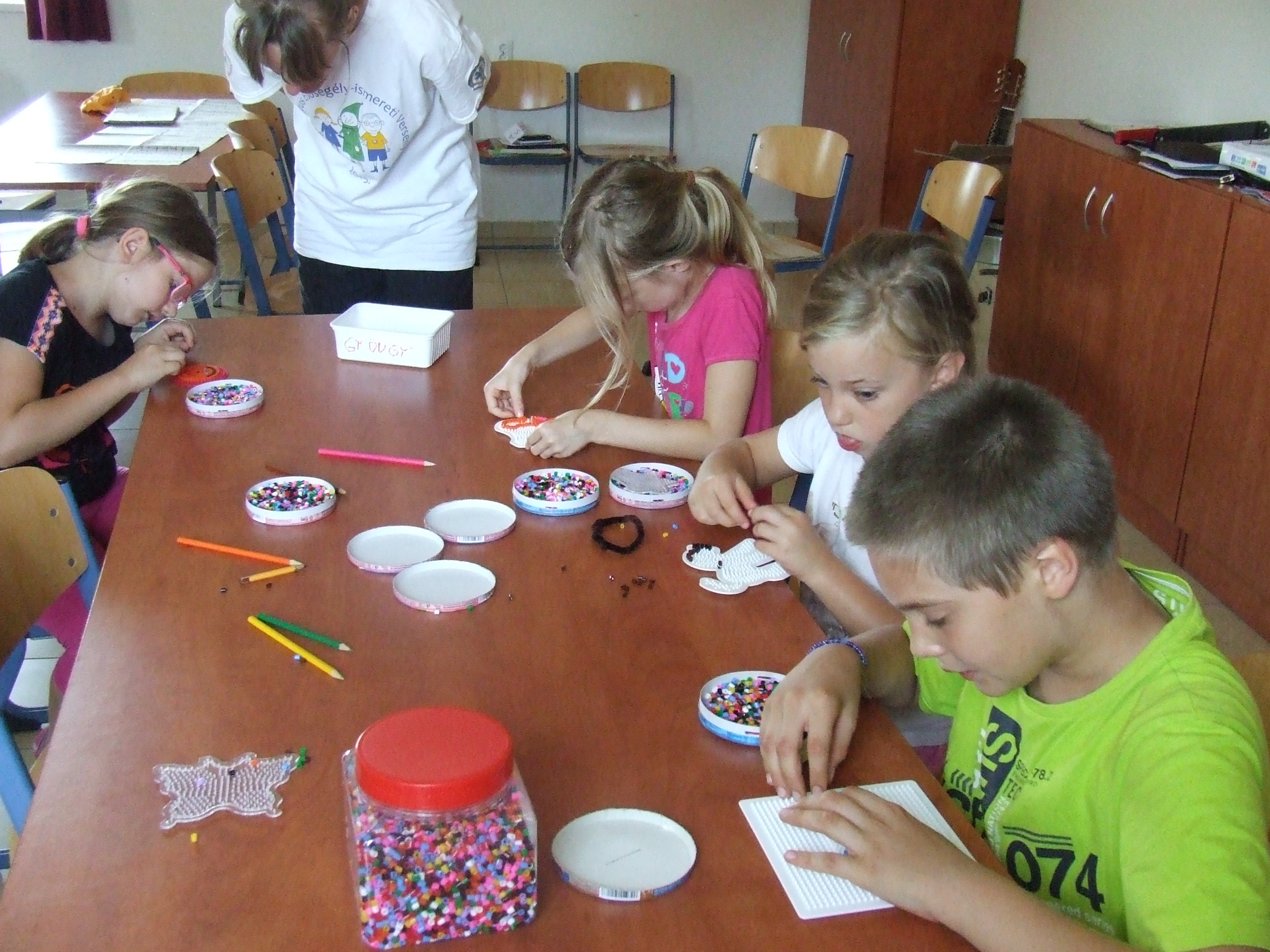 